Ingleside Scouts invite you to go flying with them No previous experience required !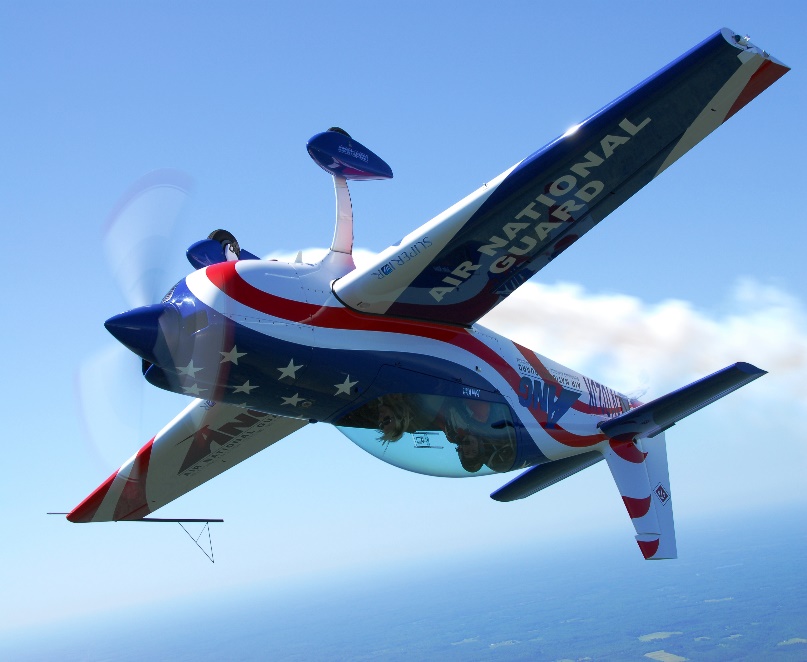 We are going to the scout Flying base at Camdenn